План работы пришкольного лагеря «Солнышко»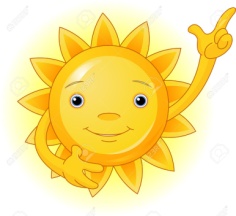 2 поток  (лето 2017-2018 учебный год)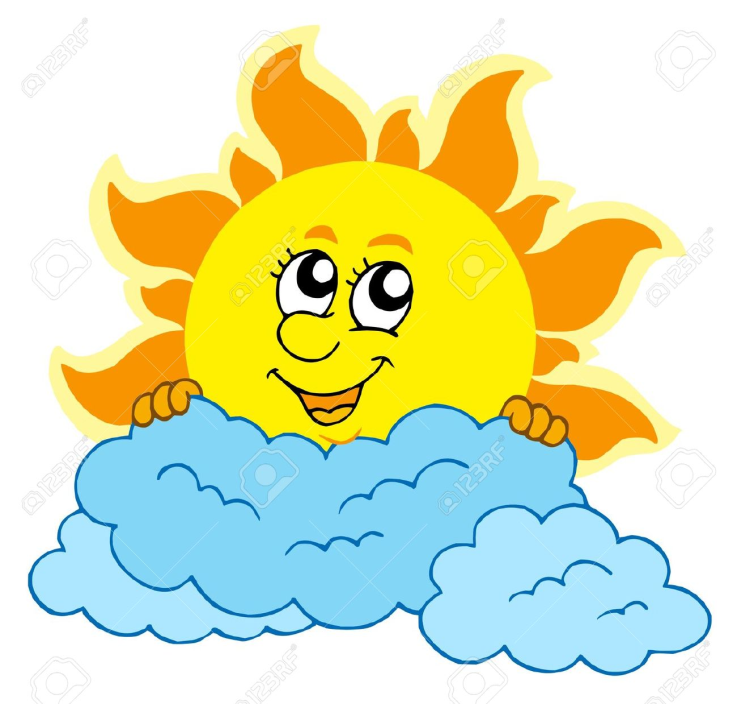 25.06.2018г.День встречи«А вот и мы!»1. Линейка открытия.2. Утренняя зарядка.3. Инструктаж по технике безопасности (поведение в лагере, безопасность, режим дня, санитарные и гигиенические требования, питьевой режим).4. Игры на знакомство: «Снежный ком», «Кого не хватает?» (деление на отряды).5. «Мы - здоровячки» (диагностика детей).6. «Праздник детства» - спортивный праздник.7. Конкурс рисунков «Дети за мир на планете!»Начальник лагеряВоспитателишк. медсестра26.06.2018г.День творчества1. Утренняя зарядка.2. Инструктаж на тему: «Правила дорожного движения», викторина по ПДД.3. Минутка здоровья «Закаливание».4. Игровая программа «Тропа Доверия».5. Время творческих дел: выбор названия отрядов, девиза, оформление уголка.6. Игры на свежем воздухе.Начальник лагерявоспитатели27.06.2018г.«День Нептуна»1. Утренняя зарядка.2. Минутка здоровья «Правила личной гигиены».3. Инструктаж на тему: «Правило поведения на воде».4. Посещение Аквапарка.5. Спортивные эстафеты.Воспитатели28.06.2018г.«Летнее настроение»1. Утренняя зарядка.2. Минутка здоровья «Лекарственные растения».3. Инструктаж «Как не стать жертвой преступления».4. Центр «Творчество»5. Подвижные игры на свежем воздухе.ВоспитателиФедорченко Л.Ю.29.06.2018г.«Летний денёк»1. Утренняя зарядка.2. Инструктаж на тему: «Правила поведения в транспорте».3. Посещение кинотеатра.4. Минутка здоровья «Первая помощь при ожогах».5. Подвижные игры на свежем воздухе.Воспитатели30.06.2018г.«День дружбы»1. Утренняя зарядка.2. Инструктаж «Правила поведения в общественных местах»3. «Россия – многонациональная страна». Знакомство с национальными традициями.4. Подвижные игры на свежем воздухе.Воспитатели02.07.2018г.«День игры и игрушки»1. Сказочная зарядка.2. Минутка здоровья «Друзья Мойдодыра».3. Соревнование «Весёлая скакалка».4. Подвижные игры на свежем воздухе.Воспитатели03.07.2018г.«День Музея»1. Утренняя зарядка.2. Беседы о поведении в общественных местах (библиотеке, кинотеатре, музее и др.). «Хочу быть вежливым!».3. Посещение Национального музея РСО – Алания.4. Подвижные игры на свежем воздухе.Воспитатели04.07.2018г.«День кино»1. Утренняя зарядка.2. Беседа «Правила поведения в общественных местах».3. Викторина «Знатоки мультфильмов».4. Посещение к/т «Терек»5. Подвижные игры на свежем воздухе.Воспитатели05.07.2018г.«День воздушного шарика»1. Утренняя зарядка.2. Минутка здоровья «Правила личной гигиены».3. Конкурс рисунков «На воздушном шарике».4.Викторина «Летательные аппараты».5. Подвижные игры на свежем воздухе.Воспитатели06.07.2018г.«Витаминный день»1. Утренняя зарядка.2. Минутка здоровья «Правильное питание».3. Беседа «Безопасное лето».4. Подвижные игры на свежем воздухе.Воспитатели07.07.2018г.«День мастеров»1. Утренняя зарядка.2. Инструктаж по ТБ.3. Пластилин «Цветная сказка».4.Эстафеты на свежем воздухе.Воспитатели09.07.2018г.«День развлечений»1. Утренняя зарядка.2. Минутка здоровья «Наши младшие друзья».3. Инструктаж «ТБ при общении с животными».4. Экскурсия на природу (Дендрарий).5. Экологическая викторина «Знатоки природы».6. Эстафеты на свежем воздухе.Воспитатели10.07.2018г.День спорта«Хорошо спортсменом быть»1. Утренняя зарядка.2. Минутка здоровья «Закаливание».3. Малые олимпийские игры. Весёлые старты.4. Конкурс рисунков на тему «О, спорт, ты жизнь!».Воспитатели11.07.2018г.«День ПДД»1. Утренняя зарядка.2. Беседа «Три глаза есть у светофора».3. Викторина «Знай правила дорожного движения».4. Посещение Автогородка.5. Подвижные игры на свежем воздухе.Воспитатели12.07.2018г.«День Пушкина»1. Утренняя зарядка.2. Литературная викторина «Путешествие в сказочную страну».3. Конкурс стихов А.С. Пушкина.4. Подвижные игры на свежем воздухе.Воспитатели13.07.2018г.«День Самоделкина»1. Утренняя зарядка.2. Минутка здоровья «Будь осторожен, избегай травм».3. «Раз картинка, два картинка». Соревнование по собиранию пазлов.4. Подвижные игры на свежем воздухе.Воспитатели14.07.2018г.Закрытие лагерной смены1. Утренняя зарядка.2. Минутка здоровья «Развивай силу и выносливость».3. Шашечный турнир.4. Летний танцевальный марафон.5. Подвижные игры на свежем воздухе.Воспитатели